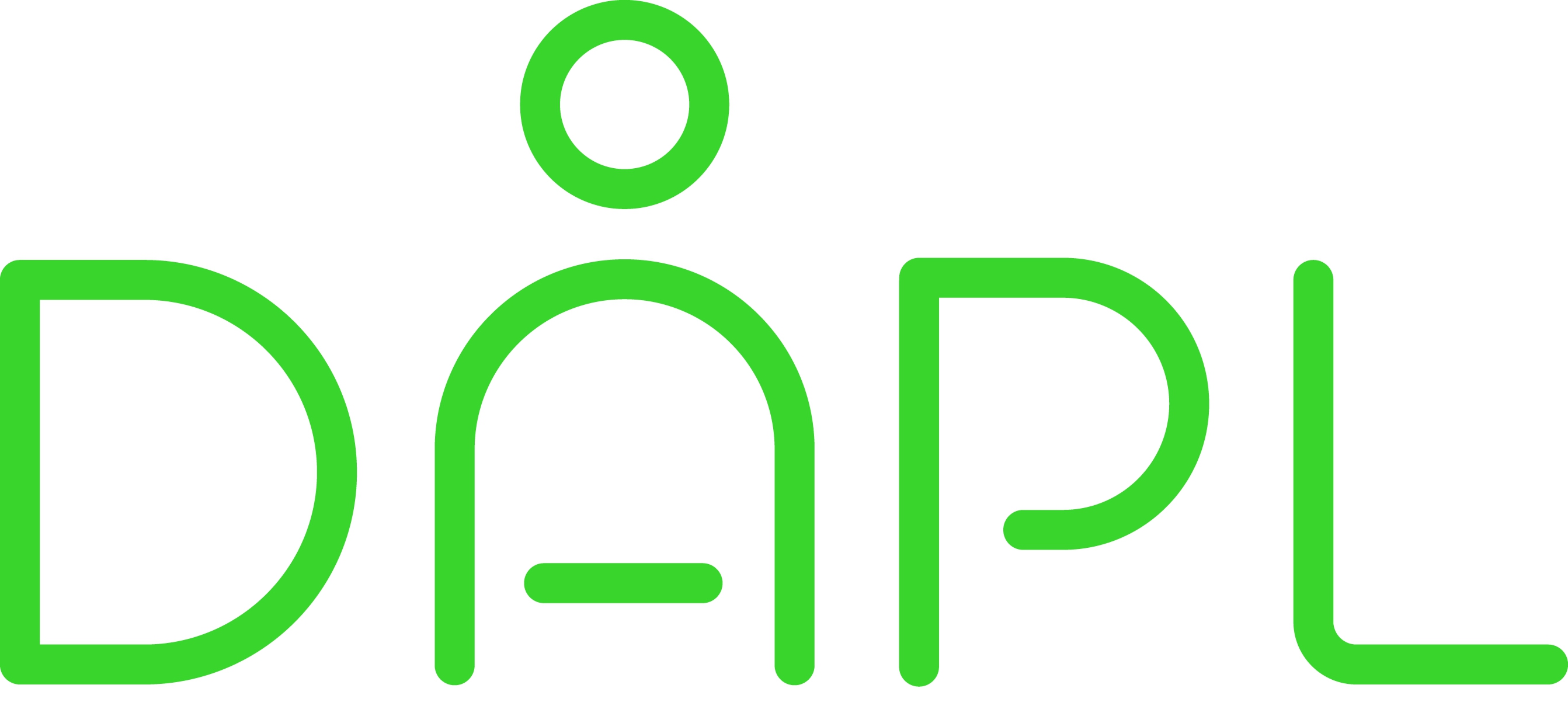          Primary School Request for Assistance All completed Referrals should be returned to ypreferral@dapl.net                                        REFERRAL CRITERIA SCREENINGYOUNG PERSON’S DETAILSREFERRER’S DETAILS  PRESENTATION SUMMARY  Where applicable summarise presenting issues below;      IDENTIFIED AREAS FOR CHANGE                                                                                 ADDITIONAL NOTES:     Office use onlyOnce this referral form has been received by DAPL we will notify you of its receipt, we will let you know as soon as possible if we are declining the referral. If the referral is suitable for our service and meets the appropriate criteria outlined above, we will email or post:Service Information & Guidance InformationThe referral information formCover letter and parental consent instructionsOnce we receive this information back from the parents/carers the child will be allocated to a counsellor/art therapist.NAMEDOBYEAR IN SCHOOL ADDRESS TOWNPOSTCODETELEPHONE MOBILEOKAY TO TEXT?YESNOEMAILALL APPOINTMENTS WILL BE OFFERED IN SCHOOL UNLESS THERE ARE MITIGATING CIRCUMSTANCES. IF APPROPRIATE AND RESOURCES ALLOW THE WORK MAY HAPPEN IN ONE OF THE DAPL OFFICES, IN A COMMUNITY SETTING OR VIA AN ONLINE PLATFORMALL APPOINTMENTS WILL BE OFFERED IN SCHOOL UNLESS THERE ARE MITIGATING CIRCUMSTANCES. IF APPROPRIATE AND RESOURCES ALLOW THE WORK MAY HAPPEN IN ONE OF THE DAPL OFFICES, IN A COMMUNITY SETTING OR VIA AN ONLINE PLATFORMALL APPOINTMENTS WILL BE OFFERED IN SCHOOL UNLESS THERE ARE MITIGATING CIRCUMSTANCES. IF APPROPRIATE AND RESOURCES ALLOW THE WORK MAY HAPPEN IN ONE OF THE DAPL OFFICES, IN A COMMUNITY SETTING OR VIA AN ONLINE PLATFORMALL APPOINTMENTS WILL BE OFFERED IN SCHOOL UNLESS THERE ARE MITIGATING CIRCUMSTANCES. IF APPROPRIATE AND RESOURCES ALLOW THE WORK MAY HAPPEN IN ONE OF THE DAPL OFFICES, IN A COMMUNITY SETTING OR VIA AN ONLINE PLATFORMALL APPOINTMENTS WILL BE OFFERED IN SCHOOL UNLESS THERE ARE MITIGATING CIRCUMSTANCES. IF APPROPRIATE AND RESOURCES ALLOW THE WORK MAY HAPPEN IN ONE OF THE DAPL OFFICES, IN A COMMUNITY SETTING OR VIA AN ONLINE PLATFORMIf requesting an appointment out with school premises please explain the reason why-If requesting an appointment out with school premises please explain the reason why-If requesting an appointment out with school premises please explain the reason why-If requesting an appointment out with school premises please explain the reason why-If requesting an appointment out with school premises please explain the reason why-NAME OF SCHOOLNAME OF SCHOOLNAME OF REFERRERNAME OF REFERREREMAILTELTELTELNAME OF CLASS TEACHERNAME OF CLASS TEACHEREMAILTELTELTELNAME OF SOCIAL WORKER IF KNOWNNAME OF SOCIAL WORKER IF KNOWNNAME OF SOCIAL WORKER IF KNOWNNAME OF SOCIAL WORKER IF KNOWNNAME OF SOCIAL WORKER IF KNOWNEMAILTELTELTELPARENTS/CARERS AWARE OF REFERRAL?PARENTS/CARERS AWARE OF REFERRAL?PARENTS/CARERS AWARE OF REFERRAL?YESNONO  LACAT RISK REGAT RISK REGCAMHSPRESENTNG ISSUE√TYPE, AMOUNT, RELATIONSHIP OR ISSUEDRUGSYesALCOHOLYesDRUGS & ALCOHOLYesAFFECTED BY ANOTHER’S USEPLEASE SPECIFYPARENT/SIBLING FAMILY MEMBER/PEERS ETC AND SUBSTANCEYesEXPERIENCING MID - HIGH LEVELS OF STRESS, ANXIETY OR EMOTIONAL DISTRESSYesPlease note key areas of behaviour and or presentation identified for change.Please note communication needs, access issues or risk factors etc.Referral screened by:                                                                                                          Date: